Please sponsor me (name):__________________________________________________________________The Legal Bit for Gift Aid:  If I have ticked the box headed ‘Gift Aid? √’, I confirm that I am a UK Income or Capital Gains taxpayer. I have read this statement and want the charity or Community Amateur Sports Club (CASC) named above to reclaim tax on the donation detailed below, given on the date shown. I understand that I must pay an amount of Income Tax and/or Capital Gains Tax in the tax year at least equal to the amount of tax that all the charities and CASCs I donate to, will reclaim on my gifts for that tax year. I understand that other taxes such as VAT and Council Tax do not qualify. I understand the charity will reclaim 20p of tax on every £1 that I have given. 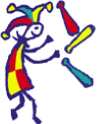 The other bit for you the walker!  By submitting this form you acknowledge that you have read the advice information on the map pamphlet titled ‘Three Peaks Walks’ and understand that you are responsible for your own safety whilst walking.  Make sure that you start and end your walk at the IMEX tent on the recreation ground by the Classic Car Show!  Most of all enjoy... it’s an Ilminster Thing!For:IMEX Three Peak Walk on Sunday 14th June 2020 (Herne Hill, Pretwood Hill and Beacon Hill)!  Starting and finishing from the Recreation Ground at the IMEx Information tent.Anytime between 10:00am & 4:00pm.I will:Be completing one, two or three peaks!In aid of:INSERT YOUR CHARITY NAME HERE!How my charity will benefit from your sponsorship!Insert details of what your charity does.  Enter information of what they will do with or how they will benefit from the funds raised.  Full NameHome address (required if you are gift aiding )PostcodeAmount £Date PaidGift aid?  